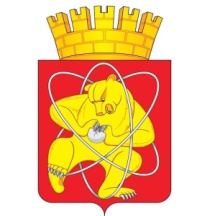 Муниципальное образование «Закрытое административно – территориальное образование  Железногорск Красноярского края»АДМИНИСТРАЦИЯ ЗАТО г.ЖЕЛЕЗНОГОРСКПОСТАНОВЛЕНИЕ06.05.2014                                                                                                                         №       887г.ЖелезногорскОб организации и проведении конкурса «Жители - за чистоту и благоустройство» в 2014 годуВ целях обеспечения благоприятной окружающей среды, улучшения социально-экономических условий проживания населения,  в соответствии Федеральным законом  от 06.10.2003 № 131-ФЗ «Об общих принципах организации местного самоуправления в Российской Федерации», Уставом ЗАТО Железногорск, постановлением Администрации ЗАТО г.Железногорск от 11.11.2013 № 1790 «Об утверждении муниципальной  программы «Охрана окружающей среды, воспроизводство природных ресурсов на территории ЗАТО Железногорск» на 2014-2016 годы», ПОСТАНОВЛЯЮ:1. Организовать и провести в 2014 году в ЗАТО Железногорск конкурс «Жители - за чистоту и благоустройство» по номинациям: «Лучший сад», «Лучший гараж», «Лучший двор».2. Утвердить Положение о проведении конкурса «Жители - за чистоту и благоустройство» (Приложение № 1).3. Утвердить Положение о Комиссии по организации и проведению конкурса «Жители -  за чистоту и благоустройство» (Приложение № 2).4. Утвердить состав Комиссии по организации и проведению конкурса "Жители -  за чистоту и благоустройство" (Приложение № 3).5. Управлению делами Администрации ЗАТО г.Железногорск (Л.В.Машенцева) довести настоящее постановление до сведения населения через газету «Город и горожане».6. Отделу общественных связей Администрации ЗАТО г.Железногорск (И.С.Пикалова) разместить настоящее постановление на официальном сайте муниципального образования «Закрытое административно-территориальное образование Железногорск Красноярского края» в информационно-телекоммуникационной сети Интернет.7. Контроль над исполнением настоящего постановления возложить на заместителя Главы администрации ЗАТО г.Железногорск по жилищно-коммунальному хозяйству Ю.Г.Латушкина.8. Настоящее постановление вступает в силу после его официального опубликования.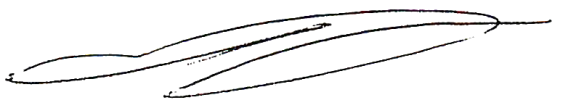 Главы администрации  					            С.Е.Пешков								Приложение №1								к постановлению Администрации 								ЗАТО г.Железногорск								от  06.05.2014 № 887ПОЛОЖЕНИЕО проведении конкурса «Жители – за чистоту и благоустройство»	Положение о проведении конкурса «Жители - за чистоту и благоустройство» регулирует порядок проведения конкурса «Жители – за чистоту и благоустройство» и предоставления субсидий победителям конкурса «Жители – за чистоту и благоустройство» в 2014 году (далее – Положение).Положение разработано в соответствии с Федеральным законом от 06.10.2003 №131-ФЗ «Об общих принципах организации местного самоуправления в Российской Федерации», постановлением Администрации ЗАТО г. Железногорск от 11.11.2013 № 1790 «Об утверждении муниципальной  программы "Охрана окружающей среды, воспроизводство природных ресурсов на территории ЗАТО Железногорск» на 2014-2016 годы"».Общие положения	1.1. Субсидия – предоставляется Администрацией ЗАТО г.Железногорск на основании соглашения на безвозмездной и безвозвратной основе садоводческим товариществам и гаражным кооперативам, управляющим организациям многоквартирных жилых домов, товариществам собственников жилья для реализации природоохранно-значимых проектов в целях улучшения благоустройства и  содержания территорий ЗАТО Железногорск, в том числе и обустройства территорий, прилегающих к садоводческим товариществам, гаражным кооперативам и многоквартирным жилым домам (далее- Субсидия).	1.2. Природоохранно-значимый проект (далее – проект) – комплекс мероприятий, разработанный Участником конкурса, направленный на улучшение благоустройства и содержания территорий ЗАТО Железногорск, в том числе обустройство территорий, прилегающих к садоводческим товариществам, гаражным кооперативам и многоквартирным жилым домам.	1.3. Главным распорядителем средств местного бюджета предусмотренных в муниципальной  программе «Охрана окружающей среды, воспроизводство природных ресурсов на территории ЗАТО Железногорск» на 2014-2016 годы» на проведение конкурса «Жители - за чистоту и благоустройство» (далее - Конкурс), является Администрация ЗАТО г.Железногорск.	1.4. Участники Конкурса – садоводческие товарищества, гаражные кооперативы, управляющие организации многоквартирных жилых домов, товарищества собственников жилья, подавшие заявки на участие в Конкурсе.	1.5. Получатель субсидии - садоводческие товарищества, гаражные кооперативы, управляющие организации многоквартирных жилых домов, товарищества собственников жилья, признанные победителями по итогам Конкурса.2. Порядок и условия проведения Конкурса	2.1.  Общая информация о Конкурсе.	На Конкурс принимаются проекты садоводческих товариществ, гаражных кооперативов, управляющих организаций многоквартирных жилых домов, товариществ собственников жилья, предлагающие мероприятия по благоустройству и содержание территорий ЗАТО Железногорск, в том числе по обустройству территорий, прилегающих к садоводческим товариществам,  гаражным кооперативам и  многоквартирным жилым домам. 	Общая сумма Субсидий, выделяемых на реализацию природоохранно-значимых проектов, составляет  1500 000 (один  миллион пятьсот тысяч) рублей.	Общая сумма Субсидии, выделяемой на реализацию природоохранно-значимых проектов по номинации  «Лучший двор», составляет 500 000 (пятьсот тысяч) рублей. Общая сумма Субсидии, выделяемой на реализацию природоохранно-значимых проектов по номинации  «Лучший гараж», составляет 500 000 (пятьсот тысяч) рублей. Общая сумма Субсидии, выделяемой на реализацию природоохранно-значимых проектов по номинации  «Лучший сад», составляет 500 000 (пятьсот тысяч) рублей.Размер Субсидии, выделяемой одному получателю субсидии, в рамках каждой из номинаций Конкурса составляет не более 100 000 (ста тысяч) рублей и определяется исходя из представленных сметных расчетов. Получатель субсидии может получить только одну субсидию в 2014 году. 	Проведение Конкурса и его итоги освещаются в средствах массовой информации.	2.2. Конкурс проводится с 12мая 2014 года по 1 декабря 2014 года.	2.3. Конкурс проводится по следующим номинациям:	- «Лучший сад»;	- «Лучший гараж»;	- «Лучший двор».	2.4. Принципы организации и проведения Конкурса:	- гласность (открытость);	- добровольность участия;	- равенство участников Конкурса;	- независимость экспертизы проектов;	- взаимная ответственность участников и организаторов Конкурса.	2.5. Организатор Конкурса является Администрация ЗАТО г.Железногорск.	Прием заявок, регистрация и первоначальная экспертиза заявок (на соответствие формальным критериям Конкурса) возлагается на Управление городского хозяйства Администрации ЗАТО г.Железногорск .	Дальнейшая организация работы по проведению Конкурса, а также экспертиза поданных на Конкурс проектов возлагается на Комиссию по организации и проведению конкурса «Жители – за чистоту и благоустройство» (далее – Комиссия).	2.6. Порядок подачи заявки.2.6.1. Участники подают заявку на участие в Конкурсе  в Управление городского хозяйства Администрации ЗАТО г.Железногорск. 	2.6.2. Заявка на участие в Конкурсе должна содержать:	1).  Основные сведения об участнике Конкурса:	- копия Устава товарищества, кооператива, управляющей организации многоквартирного жилого дома, товарищества собственников жилья (с изменениями и дополнениями, если вносились);	- справка(и) из банка(ов) или иных кредитных учреждений о наличии счетов;	- копия документа, подтверждающий полномочия председателя садоводческого товарищества, гаражного кооператива, руководителя управляющей организации многоквартирных жилых домов, председателя товарищества собственников жилья либо иного лица, действующего от имени участника конкурса (протокол  об избрании, доверенность и иные документы).	Копии документов должны быть заверены участником Конкурса, подлинники документов предоставляются для обозрения.	2).  Основные сведения о проекте:	- наименование проекта;	- описание проекта, включая описание проблемы, на решение которой направлен проект;	- цели, аргументированное пояснение задач, решаемых проектом;	- смета расходов на реализацию проекта;	- ожидаемые результаты;	- срок реализации проекта;	- размер запрашиваемой субсидии.Проект, представленный с нарушением указанных требований к оформлению заявок, к участию в конкурсе не допускается.	Администрация ЗАТО г.Железногорск в рамках межведомственного взаимодействия запрашивает в государственных органах и подведомственных им организациях, в распоряжении которых находятся указанные документы, следующие документы: - выписку из Единого государственного реестра юридических лиц;- документ  инспекции Федеральной налоговой службы России по г.Железногорску Красноярского края, подтверждающий сведения о наличии (отсутствии) задолженности по уплате налогов, сборов, пеней и штрафов за нарушения законодательства.- справки  внебюджетных фондов  о состоянии расчетов по налогам, сборам, пеням и штрафам, платежам во внебюджетные фонды:- документ Пенсионного фонда Российской Федерации, подтверждающий сведения об отсутствии задолженности по страховым взносам и иным платежам.- документ Фонда социального страхования Российской Федерации, подтверждающий сведения о наличии (отсутствии) задолженности плательщика страховых взносов.Участник Конкурса вправе представить указанные документы самостоятельно. В данном случае устанавливаются предельные сроки получения документов в государственных органах и подведомственных им организациях:  - выписку из Единого государственного реестра юридических лиц, полученную в срок не ранее 30 дней до даты подачи заявления;- справки инспекции Федеральной налоговой службы России по г.Железногорску Красноярского края, внебюджетных фондов  о состоянии расчетов по налогам, сборам, пеням и штрафам, платежам во внебюджетные фонды, полученные в срок не ранее 15 дней до даты подачи заявки.2.6.3. Заявка представляется в печатном виде  в Управление городского хозяйства Администрации ЗАТО г.Железногорск, по адресу: ЗАТО Железногорск, г.Железногорск, ул.22 Партсъезда, д.21, каб.419.	2.6.4. Заявки на участие в Конкурсе представляются в установленном порядке Участниками Конкурса в срок по 11 июня 2014 года включительно, материалы, представленные позже установленного срока или неправильно оформленные, к рассмотрению не принимаются.	2.6.5. Консультации по составлению заявок проводятся сотрудниками Управления городского хозяйства Администрации ЗАТО г.Железногорск, по адресу: ЗАТО Железногорск, г.Железногорск, ул.22 Партсъезда, д.21, каб.419, тел. 76-55-62.				3. Определение победителей Конкурса	3.1. При первоначальной экспертизе заявок  Управление городского хозяйства Администрации ЗАТО г.Железногорск руководствуется следующими критериями:	- соответствие проекта природоохранной тематике, его необходимость;	- востребованность и реалистичность проекта, конкретный и значимый результат;	- соотношение затрат и результатов проекта;	- долговременный эффект.	В том случае, если проект не соответствует заявленной номинации, Управление городского хозяйства Администрации ЗАТО г.Железногорск готовит заключение и выносит вопрос об отказе в допуске к участию в Конкурсе на рассмотрение Комиссии.	3.2 Конкурсный отбор по номинациям проводится путем начисления баллов по всем критериям конкурсного отбора на основании данных, представленных в заявке. Итоговая оценка участников Конкурса определяется суммированием баллов по критериям конкурсного отбора. Критерии и бальная оценка конкурсного отбора по номинациям указаны в приложении №1 к настоящему Положению. 3.3. Победителем Конкурса является участник(и) Конкурса, проект (проекты) которого набрал(и) наибольшее количество баллов по выбранной номинации. При равном количестве баллов по критериям конкурсного отбора у двух участников Конкурса преимущество отдается участнику, ранее не получавшему субсидии из местного бюджета в рамках конкурса «Жители за чистоту и благоустройство». 	3.4. Решение Комиссии по определению победителей Конкурса оформляется протоколом, который утверждается постановлением Администрации ЗАТО г.Железногорск.	3.5. Рассмотрение результатов и подведение итогов Конкурса осуществляется Комиссией до 16 июня 2014 года.  4. Порядок предоставления Субсидий4.1. Секретарь Комиссии письменно извещает победителей о результатах конкурса.4.2. Администрация ЗАТО г. Железногорск, действующая от имени муниципального образования «Закрытое административно-территориальное образование Железногорск Красноярского края», в течение 10 (десяти) рабочих  дней с момента вступления в силу постановления Администрации ЗАТО г.Железногорск по определению победителей Конкурса заключает Соглашение о предоставлении Субсидии с победителями конкурса. 4.3. В соглашении указываются цели, на реализацию которых предоставляется Субсидия, порядок предоставления субсидии, планируемые результаты реализации проекта, формы контроля за  целевым использованием субсидии, а также положения об обязанности получателя субсидии вернуть в бюджет ЗАТО Железногорск средства, используемые не по целевому назначению.4.4. Бухгалтерия Администрации ЗАТО г. Железногорск в течение 30 (тридцати) рабочих дней с момента подписания Соглашения обеими сторонами  перечисляет Субсидию на расчетный счет получателя субсидии, открытый им в банке и ином кредитном учреждении.5. Ответственность и контроль за целевым использованием Субсидии	5.1. Получатели субсидий отчитываются перед Администрацией ЗАТО г.Железногорск о целевом использовании предоставленных Субсидий и о результатах реализации проекта.	5.2. Отчет о целевом использовании Субсидии предоставляется в Администрацию ЗАТО г.Железногорск (в Управление городского хозяйства Администрации ЗАТО г.Железногорск) и включает информацию о реализации проекта и финансовый отчет. К отчету прилагаются документы, подтверждающие произведенные расходы. Отчет о целевом использовании Субсидии предоставляется не позднее десяти календарных дней со дня окончания срока реализации проекта, заявленного при проведении Конкурса, но не позднее даты, указанной в соглашении о предоставлении Субсидии.	5.3. Мониторинг реализации проектов и контроль за целевым использованием субсидий осуществляют Управление городского хозяйства, Управление градостроительства Администрации ЗАТО г.Железногорск.	5.4. По итогам реализации получателями Субсидий проектов, Управление городского хозяйства Администрации ЗАТО г.Железногорск представляет Главе администрации ЗАТО г.Железногорск отчет о результатах и эффективности проектов не позднее 01 февраля 2015 года.	5.5. Ответственность за целевое использование Субсидии, а также за достоверность  представляемых Администрации ЗАТО г.Железногорск отчетных данных возлагается на получателей Субсидий.	5.6. Неиспользуемые остатки Субсидии в случаях, предусмотренных в соглашении  о предоставлении Субсидии,  в рамках реализации проектов в текущем году, подлежат возврату в бюджет ЗАТО Железногорск в срок  до 20 декабря 2014 года.5.7.  Порядок возврата средств Субсидий в случае нарушения условий, установленных при их предоставлении.5.7.1. При выявлении факта нарушения условий, установленных при  их предоставлении, Глава администрации ЗАТО г.Железногорск на основании заключения Управления городского хозяйства Администрации ЗАТО г.Железногорск принимает решение о возврате субсидии на лицевой счет Администрации ЗАТО г.Железногорск, открытый в Управлении Федерального казначейства по Красноярскому краю.5.7.2. Решение о возврате Субсидии оформляется постановлением Администрации ЗАТО г.Железногорск.Управление городского хозяйства Администрации ЗАТО г.Железногорск информирует получателя Субсидии о принятом решении в течение 3 (трех) рабочих дней с момента вступления указанного постановления в силу.5.7.3 Получатель Субсидии в течение 10 (десяти) дней с момента получения постановления о возврате Субсидии обязан произвести возврат в бюджет ЗАТО Железногорск ранее полученных сумм Субсидии, указанных в постановлении о возврате субсидии, в полном объеме.5.7.4. При отказе получателя Субсидии от возврата полученной субсидии в бюджет, взыскание производится в порядке, установленном действующим законодательством Российской Федерации.  5.7.5. Администрация ЗАТО г.Железногорск, предоставляющая Субсидии, и орган муниципального финансового контроля осуществляют обязательную проверку соблюдения условий, целей и порядка предоставления Субсидий их получателями.   5.8. Пункт 5.8 является заключительным пунктом настоящего Положения.								Приложение №2								к постановлению Администрации 								ЗАТО г.Железногорск								от  06.05.2014 № 887ПОЛОЖЕНИЕо Комиссии по организации и проведению конкурса «Жители – за чистоту и благоустройство» Общие положения	1.1. Настоящее положение определяет цель создания, компетенцию и порядок деятельности коллегиального органа –  Комиссии по организации и проведению конкурса «Жители - за чистоту и благоустройство» (далее по тексту - Комиссия).	1.2. В своей деятельности Комиссия руководствуется Конституцией Российской Федерации, иными нормативными правовыми актами Российской Федерации, муниципальными правовыми актами ЗАТО Железногорск, а также  настоящим Положением.Функции и полномочия Комиссии	2.1. Основной функцией Комиссии является организация работы по проведению Конкурса «Жители – за чистоту и благоустройство» (далее- Конкурс), выявлению победителей и подведение итогов  конкурса.	2.2. В полномочия Комиссии при осуществлении возложенных функций входят:	- рассмотрение на заседании Комиссии поданных на Конкурс заявок, определение победителей конкурса и принятие решения о предоставлении Субсидии;	- отказ в допуске заявки к участию в Конкурсе;	-уведомление участников Конкурса  о результатах Конкурса. Состав Комиссии	3.1. В состав Комиссии входят: председатель Комиссии, секретарь Комиссии, члены Комиссии.	3.2 Состав Комиссии утверждается постановлением Администрации ЗАТО г.Железногорск. Организация деятельности Комиссии	4.1. Председатель Комиссии осуществляет общее руководство работой Комиссии, в том числе назначает заседание Комиссии, определяет время, дату его проведения, а также осуществляет иные полномочия в целях выполнения основных функций Комиссии.	4.2. Секретарь Комиссии осуществляет организационно-техническую работу Комиссии, в том числе:	- извещает членов Комиссии о времени, месте и дате проведения заседания Комиссии;	- ведет протокол заседания Комиссии;	- обеспечивает хранение протоколов Комиссии и иной документации;	- извещает участников  о результатах Конкурса;	- осуществляет иную работу, связанную с деятельностью Комиссии.	В случае отсутствия секретаря Комиссии председательствующий определяет одного из членов Комиссии для ведения протокола.5. Порядок работы Комиссии	5.1. Заседание Комиссии считается правомочным, если на заседании присутствует не менее двух третей членов Комиссии.	5.2.  Работу Комиссии возглавляет председатель, который открывает заседание, оглашает повестку дня. 	5.3. Протокол заседания оформляется секретарем Комиссии не позднее 5 дней после заседания. Протокол подписывается присутствующими на заседании членами Комиссии. 	5.4. Решение Комиссии принимается открытым голосованием, простым большинством от числа присутствующих членов Комиссии.	5.5. В случае равенства голосов решающим является голос председателя Комиссии.	5.6.  Решения, принимаемые Комиссией в пределах ее компетенции, являются обязательными для участников Конкурса. 	5.7. Решение Комиссии оформляется протоколом, который  утверждается постановлением Администрации ЗАТО г.Железногорск.5.8. Пункт 5.8 является заключительным пунктом настоящего Положения.								Приложение №3								к постановлению Администрации 								ЗАТО г.Железногорск								от  06.05.2014 № 887СОСТАВ КОМИССИИпо организации и проведению   конкурса «Жители – за чистоту и благоустройство» Латушкин Ю.Г.	 -	заместитель Главы Администрации ЗАТО г.Железногорск по жилищно-коммунальному хозяйству, председатель комиссииАнтоненко Л.М. 	 -	руководитель Управления городского хозяйства 					Администрации ЗАТО г.Железногорск, заместитель 					председателя комиссииШахина И.А.	-	главный специалист технического отдела Управления				городского хозяйства Администрации ЗАТО 						г.Железногорск, секретарь комиссииЧлены комиссии:Агафонова В.Н.	-	заведующий Отделом бухгалтерии – главный бухгалтер ОтделаБоганова А.В.	-	главный  специалист технического отдела 					          Управления городского хозяйства Администрации 				ЗАТО г.Железногорск Дубинин С.П.	-	начальник отдела дежурного генплана и кадастра				Управления градостроительства Администрации 				ЗАТО г.ЖелезногорскКаверзина С.В.	-	заместитель руководителя Управления 							градостроительства Администрации ЗАТО 						г.ЖелезногорскКлапченко Т.Г.	-  начальник отдела санитарного надзора Межрегионального управления №51 ФМБА России (по согласованию)Лунёва Е.А.	-   начальник юридического отдела  Управления по правовой и кадровой          работе Администрации ЗАТО  г.Железногорск  								Приложение №1								к Положению о проведении конкурса «Жители за чистоту и благоустройство»КРИТЕРИИ ОЦЕНКИ УЧАСТНИКОВ КОНКУРСА«Жители – за чистоту и благоустройство» по номинациям «Лучший сад», «Лучший гараж»КРИТЕРИИ ОЦЕНКИ УЧАСТНИКОВ КОНКУРСА«Жители – за чистоту и благоустройство» по номинации «Лучший двор»№п/пНаименование критерияМаксимальное количество баллов1.Отсутствие задолженности по налогам, сборам и иным платежам в бюджеты всех уровней отсутствует – 5 баллов;имеется – 0 баллов;2.Отсутствие несанкционированных свалок ТБО на территориях, закрепленных за с/т и г/к, а также на прилегающих территориях по периметру отведенной территории в радиусе 10м  отсутствуют – 5 баллов;имеются – 0 баллов;3.Наличие организованных площадок для сбора ТБОотсутствуют  - 0 баллов;имеются – 5 баллов4.Наличие контейнеров для сбора ТБОотсутствуют  - 0 баллов;имеются – 5 баллов5.Наличие договора на вывоз ТБО отсутствует  - 0 баллов;имеется – 5 баллов;6.Наличие оформленной наружной  информации (схема проездов)отсутствует  - 0 баллов;имеется – 5 баллов;7.Соответствие представленного проекта природоохранной тематике, его необходимостьотсутствует  - 0 баллов;имеется – 5 баллов;8.Востребованность и реалистичность проекта, конкретный и значимый результатотсутствует  - 0 баллов;имеется – 5 баллов;9.Соотношение затрат и результатов проектаотсутствует  - 0 баллов;имеется – 5 баллов;10.Долговременный эффект от реализации проектаотсутствует  - 0 баллов;имеется – 5 баллов;№п/пНаименование критерияМаксимальное количество баллов1.Отсутствие задолженности по налогам, сборам и иным платежам в бюджеты всех уровней отсутствует – 5 баллов;имеется – 0 баллов;2.Отсутствие несанкционированных свалок ТБО на территориях, закрепленных за многоквартирным домом, а также на прилегающих территориях по периметру отведенной территории в радиусе 10м  отсутствуют – 5 баллов;имеются – 0 баллов;3.Наличие организованных площадок для сбора ТБОотсутствуют  - 0 баллов;имеются – 5 баллов4.Наличие контейнеров для сбора ТБОотсутствуют  - 0 баллов;имеются – 5 баллов5.Наличие договора на вывоз ТБОотсутствует  - 0 баллов;имеется – 5 баллов;6.Соответствие представленного проекта природоохранной тематике, его необходимостьотсутствует  - 0 баллов;имеется – 5 баллов;7.Востребованность и реалистичность проекта, конкретный и значимый результатотсутствует  - 0 баллов;имеется – 5 баллов;8.Соотношение затрат и результатов проектаотсутствует  - 0 баллов;имеется – 5 баллов;9.Долговременный эффект от реализации проектаотсутствует  - 0 баллов;имеется – 5 баллов;